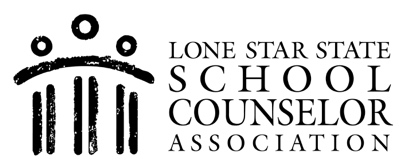 Student Feedback Form (Primary)Lesson Topic _____________________________   Counselor ___________________________________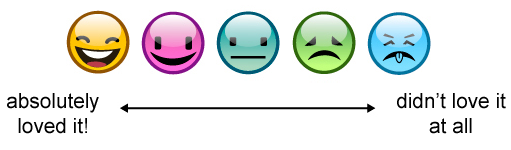 